(Ф 21.01 – 03)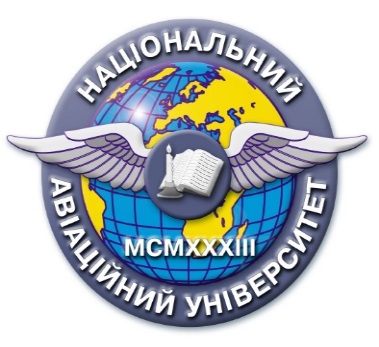 Силабус навчальної дисципліни«МАТЕМАТИЧНА ОСНОВА КАРТ»Освітньо-професійної програми «Геоінформаційні системи і технології»          Галузь знань: 19  «Архітектура та будівництво»  Спеціальність: 193 «Геодезія та землеустрій»Силабус навчальної дисципліни«МАТЕМАТИЧНА ОСНОВА КАРТ»Освітньо-професійної програми «Геоінформаційні системи і технології»          Галузь знань: 19  «Архітектура та будівництво»  Спеціальність: 193 «Геодезія та землеустрій»Рівень вищої освіти(перший (бакалаврський), другий (магістерський)Перший (бакалаврський)Перший (бакалаврський)Статус дисципліниНавчальна дисципліна вибіркового компонента ОПНавчальна дисципліна вибіркового компонента ОПКурсДругий Другий СеместрТретійТретійОбсяг дисципліни, кредити ЄКТС/години4,0 / 1204,0 / 120Мова викладанняУкраїнськаУкраїнськаЩо буде вивчатися (предмет вивчення)Предметом вивчення математична основа картПредметом вивчення математична основа картЧому це цікаво/треба вивчати (мета)Курс спрямований на розвиток у студентів навичок роботи з картографічними проєкціями, освоєння загальних питань із теорії математичної картографії та теорії картографічних проєкційКурс спрямований на розвиток у студентів навичок роботи з картографічними проєкціями, освоєння загальних питань із теорії математичної картографії та теорії картографічних проєкційЧому можна навчитися (результати навчання)застосовувати концептуальні знання природничих і соціально-економічних наук при виконанні завдань геодезії та землеустрою;виконувати картографічні роботи при виконанні професійних завдань з геодезії та землеустрою;вибирати математичну основу картографічних матеріалів, що складаються за результатами дистанційних, наземних, польових і камеральних робіт в сфері геодезії та землеустрою.застосовувати концептуальні знання природничих і соціально-економічних наук при виконанні завдань геодезії та землеустрою;виконувати картографічні роботи при виконанні професійних завдань з геодезії та землеустрою;вибирати математичну основу картографічних матеріалів, що складаються за результатами дистанційних, наземних, польових і камеральних робіт в сфері геодезії та землеустрою.Як можна користуватися набутими знаннями і уміннями (компетентності)здатність застосовувати фундаментальні знання для картографічного аналізу явищ природного і техногенного походження при виконанні професійних завдань у сфері геодезії та землеустрою; здатність застосовувати теорії, принципи, методи фізико-математичних, природничих, соціально-економічних, інженерних наук при виконанні завдань геодезії та землеустрою;здатність обирати та використовувати методи складання карт для здійснення професійної діяльності у сфері геодезії та землеустрою;здатність застосовувати сучасне інформаційне, технічне і технологічне забезпечення для вирішення складних питань геодезії та землеустрою;здатність оформляти результати досліджень у вигляді карт, складених за результатами дистанційних, наземних, польових та камеральних досліджень, інженерних розрахунків при вирішенні завдань геодезії та землеустрою;здатність проводити технічний контроль та оцінювати якість топографо-геодезичної та картографічної продукції;володіння методами тематичної картографічної інтерпретації результатів зйомок місцевості, матеріалів дистанційного зондування Землі, геодезичних і супутникових вимірювань, статистичних даних та інших джерел.здатність застосовувати фундаментальні знання для картографічного аналізу явищ природного і техногенного походження при виконанні професійних завдань у сфері геодезії та землеустрою; здатність застосовувати теорії, принципи, методи фізико-математичних, природничих, соціально-економічних, інженерних наук при виконанні завдань геодезії та землеустрою;здатність обирати та використовувати методи складання карт для здійснення професійної діяльності у сфері геодезії та землеустрою;здатність застосовувати сучасне інформаційне, технічне і технологічне забезпечення для вирішення складних питань геодезії та землеустрою;здатність оформляти результати досліджень у вигляді карт, складених за результатами дистанційних, наземних, польових та камеральних досліджень, інженерних розрахунків при вирішенні завдань геодезії та землеустрою;здатність проводити технічний контроль та оцінювати якість топографо-геодезичної та картографічної продукції;володіння методами тематичної картографічної інтерпретації результатів зйомок місцевості, матеріалів дистанційного зондування Землі, геодезичних і супутникових вимірювань, статистичних даних та інших джерел.Навчальна логістикаЗміст дисципліни: Загальні питання теорії математичної картографії. Теорія картографічних проєкцій.Види занять: лекції, практичні роботиМетоди навчання: пояснювально-ілюстративний метод; метод проблемного викладу; репродуктивний метод; навчальна дискусія.Форми навчання: очнаЗміст дисципліни: Загальні питання теорії математичної картографії. Теорія картографічних проєкцій.Види занять: лекції, практичні роботиМетоди навчання: пояснювально-ілюстративний метод; метод проблемного викладу; репродуктивний метод; навчальна дискусія.Форми навчання: очнаПререквізитиЗагальні знання з вищої математики, фахові знання з топографії, геодезії.Загальні знання з вищої математики, фахові знання з топографії, геодезії.ПореквізитиЗнання, отримані при вивченні дисципліни, можуть бути використані при вивчення таких дисциплін як: «Геоінформатика», «ГІС і бази даних», «Фотограмметрія та дистанційне зондування», «Цифрові плани і карти», та під час написання кваліфікаційної бакалаврської роботи.Знання, отримані при вивченні дисципліни, можуть бути використані при вивчення таких дисциплін як: «Геоінформатика», «ГІС і бази даних», «Фотограмметрія та дистанційне зондування», «Цифрові плани і карти», та під час написання кваліфікаційної бакалаврської роботи.Інформаційне забезпеченняз репозитарію та фонду НТБ НАУНавчальна та наукова література:Гудз І. М. Навчальний посібник / за наук. ред. П. М. Зазуляка. Львів: Видавництво Львівської політехніки, 2021.  504 с. Кравців С. С., Войтків П. С., Кобелька М. В. Картографія: навчальний посібник (2-ге видання, виправлене і доповнене). Львів: ЛНУ ім. Івана Франка, 2020. 191 с.Bugayevskiy L.M., Snyder J.P. Map projections. A reference manual. Taylor & Francis. 1995. 331 p.Kessler F., Battersby S. Working with Map Projections: A Guide to their Selection. CRC Press, 2019. 319 p.Sickle J. V. Basic GIS coordinates. Third Edition. CRC Press, 2020. 209 p.Навчальна та наукова література:Гудз І. М. Навчальний посібник / за наук. ред. П. М. Зазуляка. Львів: Видавництво Львівської політехніки, 2021.  504 с. Кравців С. С., Войтків П. С., Кобелька М. В. Картографія: навчальний посібник (2-ге видання, виправлене і доповнене). Львів: ЛНУ ім. Івана Франка, 2020. 191 с.Bugayevskiy L.M., Snyder J.P. Map projections. A reference manual. Taylor & Francis. 1995. 331 p.Kessler F., Battersby S. Working with Map Projections: A Guide to their Selection. CRC Press, 2019. 319 p.Sickle J. V. Basic GIS coordinates. Third Edition. CRC Press, 2020. 209 p.Локація та матеріально-технічне забезпеченняЛекційна аудиторія, проектор, комп’ютерний класЛекційна аудиторія, проектор, комп’ютерний класСеместровий контроль, екзаменаційна методикаЗалік, тестуванняЗалік, тестуванняКафедраКафедра аерокосмічної геодезії та землеустроюКафедра аерокосмічної геодезії та землеустроюФакультетФакультет наземних споруд і аеродромівФакультет наземних споруд і аеродромівВикладач(і)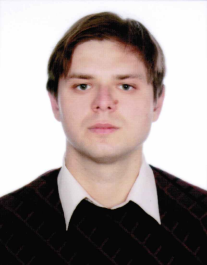 БЕЛЕНОК ВАДИМ ЮРІЙОВИЧПосада: доцентНауковий ступінь: канд. фіз.-мат. наукВчене звання: доцентПрофайл викладача:http://www.lib.nau.edu.ua/naukpraci/teacher.php?id=12227Тел.: (044) 406-79-95E-mail: belenok.vadim@nau.edu.uaРобоче місце: 3.524Оригінальність навчальної дисципліниАвторський курсАвторський курсЛінк на дисциплінуКод доступу у Google Classroom: exreol2Код доступу у Google Classroom: exreol2